花蓮縣秀林鄉富世國小附設幼兒園104學年度幼兒園104年第2學期午餐照片3月22日星期二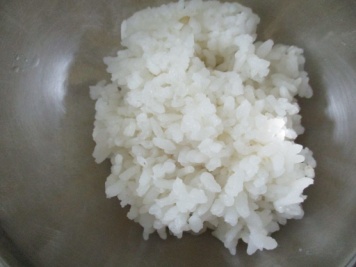 主食~白飯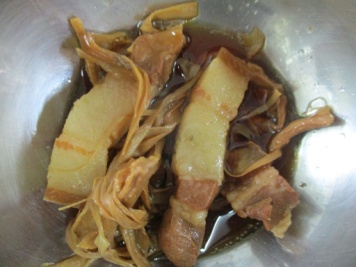 筍香燒肉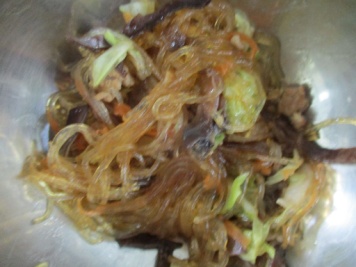 粉絲堡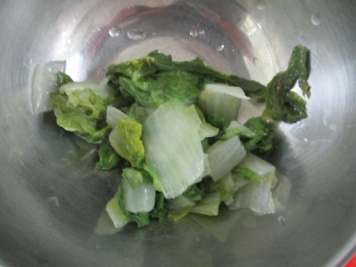 時蔬~小白菜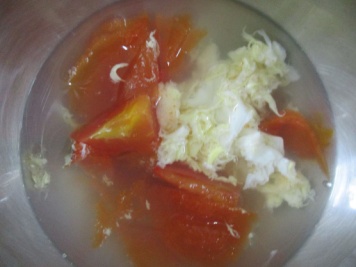 番茄蛋花湯